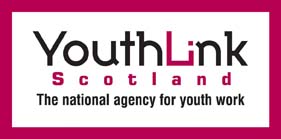 Youth work and schools: Case study evaluationYouthLink Scotland is gathering a range of evidence from youth workers across Scotland, to demonstrate the impact of youth work on improving outcomes for young people. Your help with this will ensure we can continue to articulate and evidence the role of youth work in raising attainment and closing the poverty related attainment gap. What we need you to do:Identify a piece of youth work you have delivered within the past year.Tell us about what you did and the outcomes for young people – using the questions belowEmail it to Marielle mbruce@youthlinkscotland.org at any point before 30 June.You can submit more than one exampleTell us about a piece of youth work you delivered in the last yearAbout the young people who participatedEvaluationPlease now tell us about the outcomes for young peoplePlease tell us about any unintended outcomes for young people? Where relevant, did school report any improvements or changes in young people involved?…………………………………………………………………………………………………………Thank you for supporting this work. If you would like to provide a more detailed case study or examples please let me know. Marielle Your nameOrganisationWhat was it?What learning activities/experiences did it involve?Where did it take place? (school, youth centre, outdoors, outdoor centre)How long did it run for?Was this a targeted piece of work?If this was a targeted piece of work, how were young people referred or identified?Was this work delivered in collaboration with a school? Did they support with funding? Did you jointly plan or evaluate?How many young people participated?What age-range were they?How many young people in the group were affected by poverty/or live in SIMD 1 or 2?What were the identified needs/barriers for the young people?How did you help young people recognise/measure their progress?Did young people work towards a youth award or other recognition of achievement? – if so, what?What were the intended outcomes for young people? Tick the ones that applyHow many young people improved in these areas?Improved  literacy & numeracyImproved health and wellbeingIncreased attendance at schoolIncreased engagement in learningOvercoming barriers to learningDeveloping skills – including personal/social skills such as working with others, managing behaviourDeveloping employability skills and/or readiness for work Securing positive and sustained post-school destinationsRaising attainment including through recognition of wider learning and achievement  (e.g. youth award)Something else – please list other outcomes